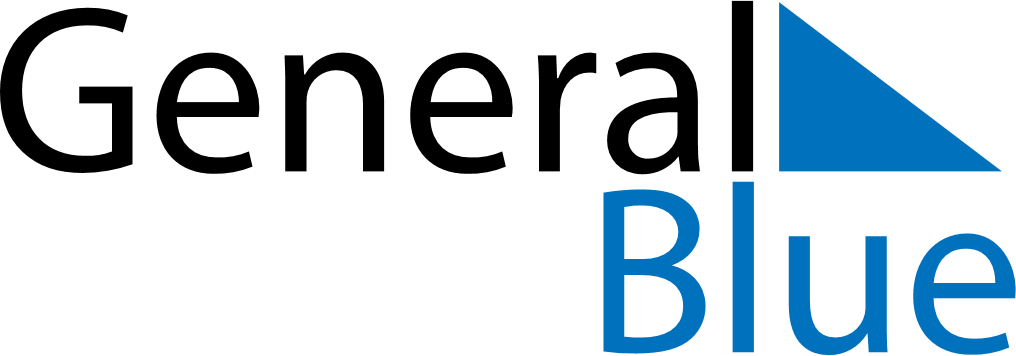 Somalia 2019 HolidaysSomalia 2019 HolidaysDATENAME OF HOLIDAYJanuary 1, 2019TuesdayNew Year’s DayMay 1, 2019WednesdayLabour DayJune 4, 2019TuesdayEnd of Ramadan (Eid al-Fitr)June 26, 2019WednesdayIndependence of British SomalilandJuly 1, 2019MondayIndependence DayAugust 11, 2019SundayFeast of the Sacrifice (Eid al-Adha)September 9, 2019MondayDay of AshuraNovember 9, 2019SaturdayBirthday of Muhammad (Mawlid)